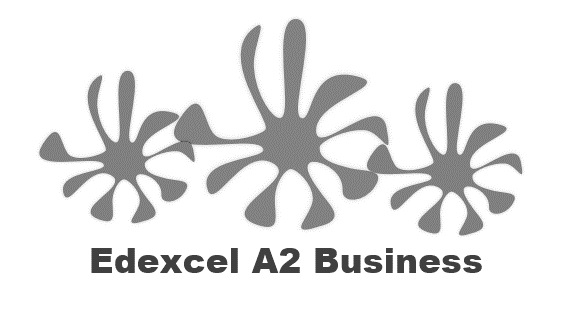 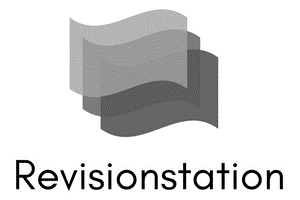 Starter – articles to readWrite your definition of supply here:________________________________________________________________________________________________________________________________________________________________________________________________________________________________________________________________________________________________________________________________________Price determines levels of supply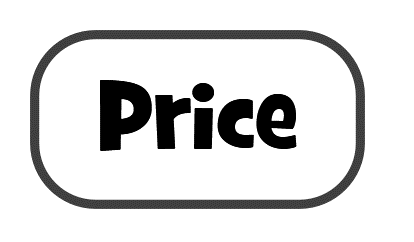 ________________________________________________________________________________________________________________________________________________________________________________________________________________________________________________________________________________________________________________________________________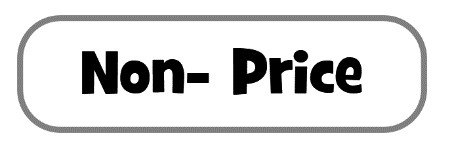 Plenary game – increase or decrease in supply?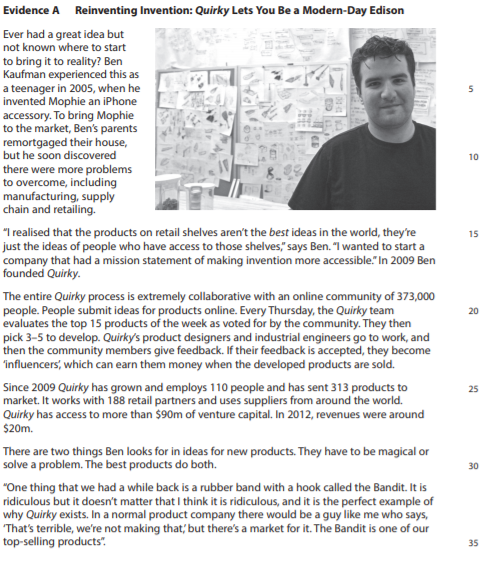 Case study for this question continues on next page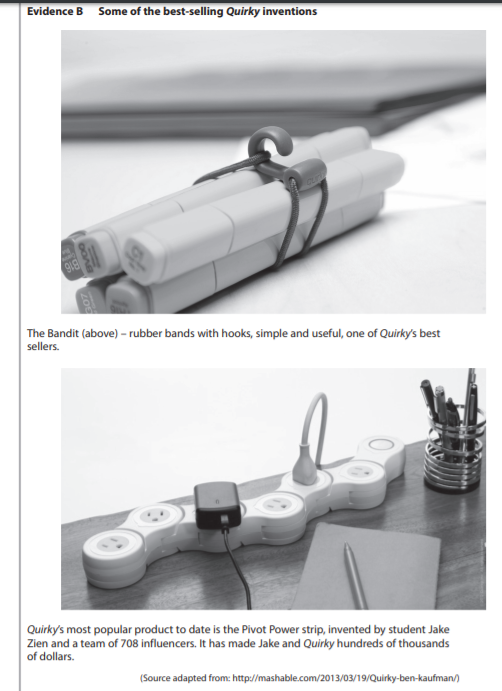 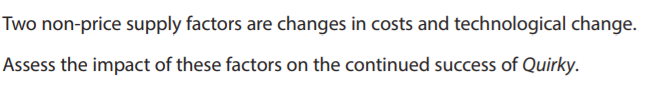 Cost of productionIntroduction of new technologyIndirect taxes (e.g. VAT)Government subsidiesExternal shocksIncrease or decrease in supply?Increase in oil priceIncrease in minimum wageIncrease in ordersIncrease in productivityIncrease in VAT rateDecrease in inflationIntroduction of robotsIntroduction of new labour laws